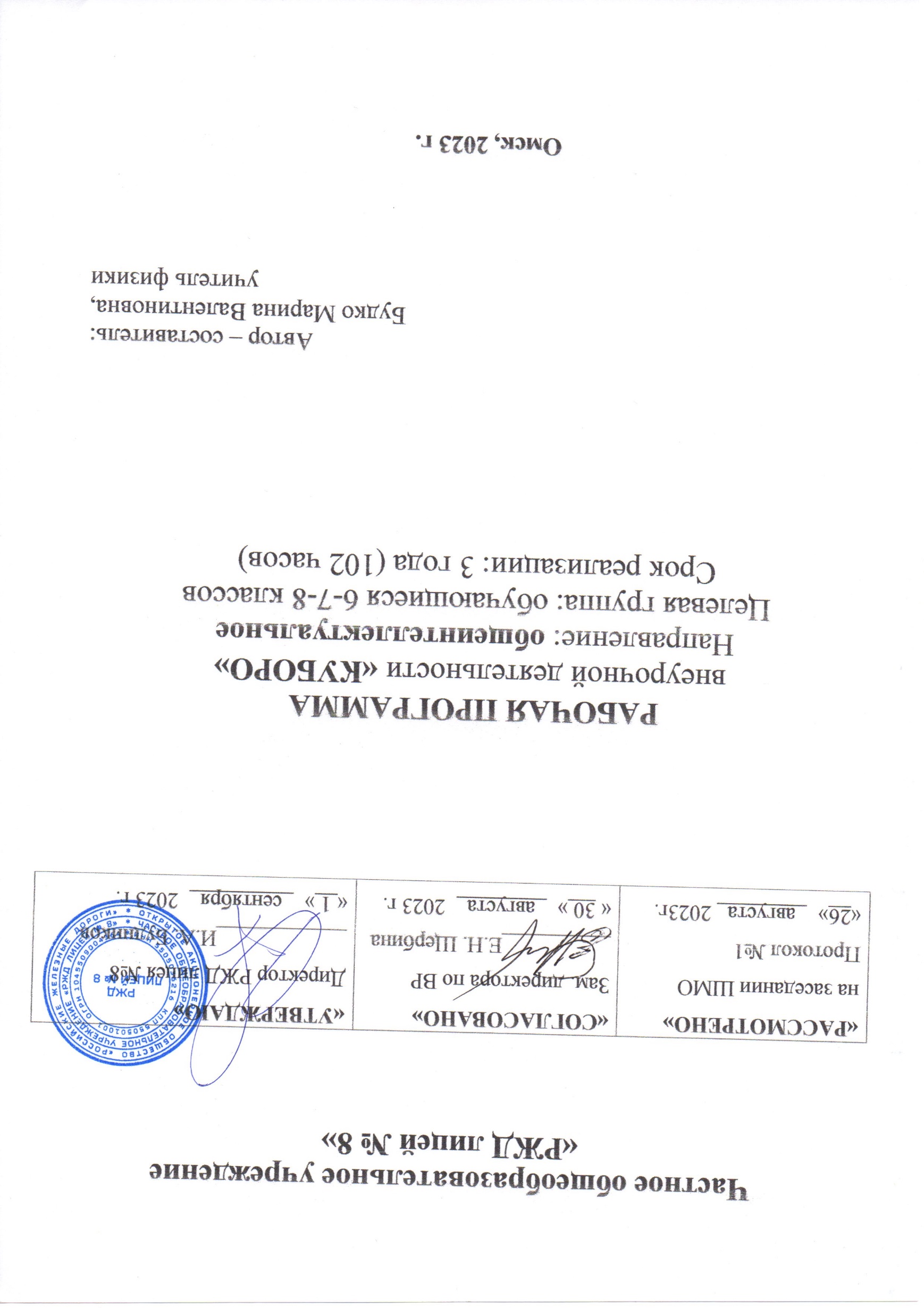 Пояснительная запискаНаправленность: обще интеллектуальноеУровень программы: ознакомительныйЦелевая группа: обучающиеся 6-7-8 классовАктуальностьCuboro – это игра многих поколений. Построение из кубиков требует аккуратности и терпения. Благодаря многофункциональным элементам можно создать две и более пересекающиеся дорожки-лабиринта, что делает и игру, и ее планирование интереснее. У детей с хорошо развитыми навыками в конструировании быстрее развивается речь, так как тонкая моторика рук связана с центрами речи. Ловкие, точные движения рук дают ребенку возможность быстрее и лучше овладеть техникой письма. Ребенок – прирожденный конструктор, изобретатель и исследователь. Актуальность программы внеурочной деятельности «Cuboro» обусловлена обновляющимся содержанием дополнительного образования детей. Оно должно осуществлять всестороннее развитие учащихся посредством обучения новым технологиям; удовлетворять индивидуальные потребности учащихся в научно-техническом творчестве и оказывать поддержку детям, которые проявляют развитые способности. Новое содержание дополнительного образования предполагает расширение спектра дополнительных общеразвивающих программ технической направленности для учащихся.Ребенок - прирожденный конструктор, изобретатель и исследователь. Эти заложенные природой задатки особенно быстро реализуются и совершенствуются в конструировании. В экспериментах и опытах с техническим конструктором учащийся имеет неограниченную свободу действий, творчества.Педагогическая целесообразность программы «Cuboro» заключается в том, что ее содержание является интегративным, т.е. расширяются, систематизируются знания, умения и навыки нескольких учебных предметов: математика, геометрия, технология и информатика. Учащиеся в разных видах продуктивной учебной деятельности при использовании оптимальных образовательных технологий эффективно получают индивидуальные метапредметные результаты: развитие психических процессов (логическое, трёхмерное и комбинаторное мышление, пространственное представление, разные виды памяти, внимание; комбинаторные способности, навыки экспериментирования); качества личности (командность, самоорганизация, саморегулирование, самоопределение).Трудоемкость программы	Новизна программы «Cuboro» заключается в применении нового средства обучения – конструктора «Cuboro» для сложения дорожек-лабиринтов различных форм; в последовательном составлении программного содержания от простого к сложному.Предлагаемая модель внеурочной деятельности включает в себя конструирование Cuboro,  первая ступень –проедевтика инженерного образования.«Cuboro» способствует развитию воображения (пространственного) и творческих навыков. Построение из кубиков требует аккуратности и терпения. Благодаря многофункциональным элементам (на разных уровнях или в разных направлениях) можно создать две и более пересекающиеся дорожки-лабиринта, что делает и игру, и ее планирование (в т. ч. с несколькими участниками) интереснее. Командная/групповая работа с системой cuboro обязательна.Большинство задач системы cuboro рассчитаны именно на командную, коллективную работу. Главное, что нужно подчеркнуть: команда в системе cuboro может состоять из разных возрастных групп. Опытные игроки могут давать инструкции, подсказки. Развитие детей протекает очень индивидуально, и, соответственно, навык строительства тоже может быть выражен у разных детей очень по-разному.Реализация программы «Cuboro» осуществляется в течении 3 лет обучения. Начина с 6 класса, 1 час в неделю. В каждом классе формируется группа- команда для занятий и работы с конструктором «Cuboro».Образовательная система cuboro направлена на развитие основных социальных навыков soft skills – навыков, позволяющих быть успешным независимо от специфики деятельности и направления, в котором работает человек. Образовательная область – познавательное развитие (познавательно исследовательская деятельность и пропедевтика инженерного образования). Возраст детей:  6, 7, 8 классыЦели и задачи ПрограммыЦель программы: - создание организационных и содержательных условий, обеспечивающих развитие у школьников первоначальных технических навыков через конструкторские умения на основе  «Cuboro».;-  пропедевтика инженерного образования в  школе.Задачи программы:Обучающие:•         сформировать познавательный интерес к техническому моделированию, конструированию и черчению;•         сформировать умения и навыки работы со схемами и координатной сеткой;•         развить умения рационально использовать время, выстраивать осознанную деятельность для получения продуктивного результата.Развивающие:•         развить творческий потенциал обучающегося, его познавательную активность;•         развить техническое, объемное, пространственное, логическое и креативное мышление, мелкую моторику;•         развить умение работать в двумерном пространстве, конструировать модели геометрических фигур, различных предметов, транспортных средств.•         развить коммуникативные навыки.Воспитательные:•         сформировать устойчивый интерес к техническому творчеству, умение работать в коллективе, стремление к достижению поставленной цели и самосовершенствованию;•         воспитать нравственные, эстетические и личностные качества, трудолюбие, доброжелательность;•        развить творческую инициативность и самостоятельность при решении учебных задач.Форма работы: групповаяИспользуемые технологии: - проблемное обучение;-информационно – коммуникативные;-личностно – ориентированное обучение;Методы обученияВыбор метода обучения зависит от содержания занятий, уровня подготовки и опыта обучающихся.Методы, в основе которых лежит способ организации занятий:- словесный – устное изложение, беседа, рассказ;- наглядный – показ мультимедийных материалов, иллюстраций, наблюдение, показ, работа по образцу;- практический – выполнение работ по схемам, инструкционным картам.Методы, в основе которых лежит уровень деятельности обучающихся:- объяснительно-иллюстративный – обучающиеся воспринимают и усваивают готовую информацию;- репродуктивный – обучающиеся воспроизводят полученные знания и освоенные способы деятельности;- частично-поисковый - участие обучающихся в коллективном поиске, решение поставленной задачи совместно с педагогом;- исследовательский – самостоятельная творческая работа обучающихся.Формы занятий:- проектная деятельность;- индивидуальная работа;- коллективные работы;- создание и оформление выставок;- соревнование.  Режим работы кружа Занятия проводятся для каждой группы учащихся 1 раз в неделю. Всего в 1 группе за год 34 часа. Время занятия 40 минут.Срок реализации: 3 года.Расписание занятийОтслеживание результатов обучения:Результаты обучения отслеживаются с помощью проведения индивидуальных и групповых зачетов, тестов, творческих заданий, бесед и соревнований.Планируемые результаты освоенияЛичностные     - осмысление социально-нравственного опыта предшествующих поколений, способность к определению своей позиции и ответственному поведению в современном обществе;- проявление широкие познавательные интересы, инициатива и любознательность, мотивы познания и творчества;   - готовность и способность учащихся к саморазвитию и реализации творческого потенциала в духовной и предметно-продуктивной деятельности за счет развития их образного, алгоритмического и логического мышления;-проявление технико-технологического и экономического мышления при организации своей деятельности; -готовность к повышению своего образовательного уровня и продолжению обучения инженерно – технической направленности;-готовность к самостоятельным поступкам и действиям, принятию ответственности за их результаты; готовность к осуществлению индивидуальной и коллективной информационной деятельности;- способность к избирательному отношению к получаемой информации за счет умений ее анализа и критичного оценивания; ответственное отношение к информации с учетом правовых и этических аспектов ее распространения;-способность и готовность к принятию ценностей здорового образа жизни за счет знания основных гигиенических, эргономических и технических условий безопасной эксплуатации средств ИКТ;- развитие ответственности за качество своей деятельности;-овладение установками, нормами и правилами научной организации умственного и физического труда, их самооценка;-становление самоопределения в выбранной сфере будущей профессиональной деятельности.Метапредметные -владение умениями организации собственной учебной деятельности, включающими: целеполагание как постановку учебной задачи на основе соотнесения того, что уже известно, и того, что требуется установить;-владение умениями работать с внешкольной информацией (анализировать и обобщать факты, формулировать и обосновывать выводы и т.д.), использовать современные источники информации, в том числе материалы на электронных носителях;- планирование – определение последовательности промежуточных целей с учетом конечного результата, разбиение задачи на подзадачи, разработка последовательности и структуры действий, необходимых для достижения цели при помощи фиксированного набора средств;- прогнозирование – предвосхищение результата;-контроль – интерпретация полученного результата, его соотнесение с имеющимися данными с целью установления соответствия или несоответствия (обнаружения ошибки);-коррекция – внесение необходимых дополнений и корректив в план действий в случае обнаружения ошибки;-оценка – осознание учащимся того, насколько качественно им решена учебно-познавательная задача;-владение основными универсальными умениями информационного характера: постановка и формулирование проблемы;-структурирование и визуализация информации; выбор наиболее эффективных способов решения задач в зависимости от конкретных условий;-самостоятельное создание алгоритмов деятельности при решении проблем творческого и поискового характера;-владение основами продуктивного взаимодействия и сотрудничества со сверстниками и взрослыми: умение правильно, четко и однозначно сформулировать мысль в понятной собеседнику форме;-умение осуществлять в коллективе совместную информационную деятельность, в частности при выполнении проекта;- умение выступать перед аудиторией, представляя ей результаты своей работы;-использование коммуникационных технологий в учебной деятельности и повседневной жизни.- способность решать творческие задачи;-готовность к сотрудничеству, коллективной работе, освоение основ межкультурного взаимодействия в школе и социальном окружении;- согласование и координация совместной познавательно-трудовой деятельности с другими ее участниками;- соблюдение норм и правил безопасности познавательно-трудовой деятельности и созидательного труда.Предметные - овладение представлениями о конструкционных материалах;- умение применять знания, умения и навыки при решении проектных и исследовательских задач;- начальный опыт работы в проектно-исследовательской деятельности;- умение проводить классификацию изученных объектов;- развитие пространственного воображения, логического мышления, творчества, креативности.- умения в прикладной геометрии и пространственном мышлении;-умение составлять различные фигуры из конструктора «Cuboro»;- базовые навыки для игры с конструктором;- овладение понятиями дорожка, тоннель, желоб, поворот;- навыки выбора способа представления данных в зависимости от постановленной задачи.Содержание курса1. Вводное занятиеПредставление содержания программы. Правила охраны труда. Организационные вопросы. Презентация «История возникновения конструктора «Cuboro».Практика. Игры на знакомство учащихся друг с другом и с педагогом дополнительного образования.2. Простые фигурыОсновные кубические элементы «Cuboro». Нумерация кубиков. Классификация отверстий и ходов. Координатная сетка, особенности работы с ней. Построение начальных конструкций, направленных по горизонтали и вертикали.Практика. Индивидуальная игра учащегося с конструктором. Игра «Определи на ощупь номер кубика» с целью: закрепление представлений о кубических элементах по тактильным ощущениям.3. Построение фигур по чертежуОпределение названия кубика по номеру. Строительство конструкции из трех кубиков. Построение конструкций по заданной координатной сетке, по объемному изображению. Шарик и его значимость в игре. Основные правила начального движения шарика по поверхностям. Плавное и быстрое движение шарика по дорожке.Практика. Построение простых конструкций из трех, пяти элементов. Построение тоннеля, желобка. Практическая работа: построение по координатной сетке, объемному изображению. Игра «Что лишнее в цепочке построения».4. Создание фигур по основным параметрамСтроительство конструкции из пяти и более кубиков. Движение шарика по заданной поверхности: отверстие, дорожка, тоннель. Особенности построение тоннелей. Простые и сложные тоннели. Движение через тоннели. Движение шарика только по дорожкам; только по тоннелям. Строительство конструкции с двумя и тремя дорожками, с дорожками и тоннелями. Использование различных комбинаций в построении. Главные ошибки в построении конструкций и пути их исправления.Практика. Самостоятельное построение конструкции из пяти и более кубиков. Создание различных вариантов конструкций с добавлением разных деталей. Практическое закрепление материала: медленное и быстрое движение шарика по дорожкам и тоннелям. Опыты с движением шарика по конструкциям с одной и несколькими дорожками, тоннелями. Работа в команде. Работа на заданное время.5. Создание фигур по геометрическим параметрамСтроительство конструкции с использованием всех кубиков набора. Многоуровневые построения. Строительство конструкций с опорой на геометрические параметры: создание дорожек с помощью кубиков с прямым и изогнутым желобом. Понятие симметрия в строительстве. Симметрия законченных конструкций и контуров фигур. Построение конструкции по времени. Главные ошибки при построении конструкции по времени и пути их исправления.Практика. Самостоятельная и групповая работа по построению конструкций с использованием всех кубиков набора. Изменение постройки двумя способами: заменой одних деталей на другие или надстройкой их в высоту, длину. Симметричные построения с использованием минимального и максимального набора элементов. Командная работа на время.6. Создание фигур по заданному контуруСтроительство конструкций по заданному контуру и размеру. Подбор кубиков, которые соответствуют заданному контуру и размеру. Варианты использования дорожек и тоннелей при заданной конструкции.Практика. Самостоятельная и групповая работа по построению конструкций с опорой на схему, объемное изображение. Построение дорожек и тоннелей по заданному контуру. Практическое закрепление материала с использование карточек-заданий. Самостоятельная и групповая работа на заданное время.7. ЭкспериментированиеГруппировка кубиков по группам. Понятие «эксперимент». Различные эксперименты с направлением движения, временем движения шарика и набором. Строительство конструкций из определенного набора кубиков. Зависимость скорости движения шарика от объема и сложности конструкции. Главные ошибки при работе в команде, пути их исправления.Практика. Задания на построение конструкций по координатной сетке, чертежу, объемному изображению. Проведение опытов и экспериментов с построением, движением шарика. Проведение соревнований среди команд объединения.8. Создание фигур по собственному замыслуОсобенности создания конструкций по собственному замыслу. Конструкции с наименьшим количеством кубиков и конструкции с использованием всех кубиков набора. Создание произвольных конструкций по заданным задачам: количество кубиков и уровней; количество дорожек и тоннелей; сложность конструкции.Практика. Самостоятельная практика по созданию конструкций. Индивидуальная и групповая работа по разработке схем произвольных конструкций.9. ОпытыДвижение шарика по заданной траектории, по наклонной плоскости. Плавный и быстрый бег шарика. Различные опыты с разнообразным движением шарика.Практика. Индивидуальная и групповая работа по проведению опытов с движением и ускорением шарика; движением шарика по заданной и произвольной траектории.10. СоревнованияПравила проведения соревнований. Правила поведения на соревнованиях. Работа в команде: цель и задачи команды, распределение обязанностей, ответственность каждого участника команды. Основные нарушения при работе в команде, на соревнованиях.Практика. Участие в соревнованиях.11. Итоговое занятиеПрактика. Конструирование по собственному замыслу. Выставка конструкций учащихся.Учебно – тематический план 6 класс1 час в неделю, всего 34 часа6  класс (1 час в неделю, всего 34 часа)Вводно занятие 1 часСоздание фигур по заданному контуру. 7 часовСоздание фигур заданного размера. Завершение фигуры. Соединение двух кубиков вместе. Соединение трех кубиков вместе. Соединение четырех кубиков вместе. Соединение шести кубиков вместе.Экспериментируем с направлением движения, временем и набором. 7 часовРаспределение кубиков по группам. Строительство уровня из заданного набора кубиков. Комбинации. Направление и время движения.Опыты с ускорением шарика. 7 часовДвижение по наклонной плоскости. Наилучшее ускорение. Вне фигуры.Свободно моделирование и технический рисунок.  6 часовСоревнования на посторенние многоэтажные лабиринты. Техническое рисование.   Командная работа по сборке конструкций. Изучение Cuboro webkit. Построение виртуальных лабиринтов.Соревнование в игре Cuboro Tricky Ways 5 часаСоревнование в Cuboro Tricky Ways между командами 6-7 класс. Итоговое занятие 1 час Подведение итогов года и достигнутых результатов.Учебно – тематический план 7 класс1 час в неделю, всего 34 часа7 класс (1 час в неделю, всего 34 часа)Вводно занятие 1 часСоздание фигур по заданному контуру. 7 часовСоздание фигур заданного размера. Завершение фигуры. Соединение двух кубиков вместе. Соединение трех кубиков вместе. Соединение четырех кубиков вместе. Соединение шести кубиков вместе.Экспериментируем с направлением движения, временем и набором. 8 часовРаспределение кубиков по группам. Строительство уровня из заданного набора кубиков. Комбинации. Направление и время движения.Опыты с ускорением шарика. 5 часовДвижение по наклонной плоскости. Наилучшее ускорение. Вне фигуры.Свободно моделирование и технический рисунок.  8 часовСоревнования на посторенние многоэтажные лабиринты. Техническое рисование.   Командная работа по сборке конструкций. Изучение Cuboro webkit. Построение виртуальных лабиринтов.Соревнование в игре Cuboro Tricky Ways 4 часаСоревнование в Cuboro Tricky Ways между командами 7 класс. Итоговое занятие 1 час Подведение итогов года и достигнутых результатов.Учебно – тематический план 8. класс1 час в неделю, всего 34 часа8 класс ( 1 час в неделю, всего 34 часа)Вводное занятие 1 часСоздание фигур по заданному контуру и схеме. 6 часовСоздание фигур и схем заданного размера. Создание фигур и схем с заданными параметрами. Соединение двух уровневых прохождений шарика. Соединение многоуровневых туннелей. Экспериментируем с движением шарика по дорожкам и туннелям. 8 часовРаспределение кубиков по группам. Строительство траектории с 2 уровнями. Проектирование траектории с движения шарика с несколькими уровнями.  Комбинации. Построение схемы многоуровневого движения шарика.Работа с наклонной плоскостью. 6 часовДвижение по наклонной плоскости. Наилучшее ускорение. Вне фигуры.Свободно моделирование и технический рисунок. 8 часовСоревнования на посторенние многоэтажные лабиринты с дорожками и туннелями на разных уровнях. Техническое рисование (построение схемы лабиринтов) .   Командная работа по сборке конструкций и изображение её схемы. Изучение Cuboro webkit. Построение виртуальных лабиринтов.Соревнование в игре Cuboro Tricky Ways 4 часаСоревнование   в игре Cuboro Tricky Ways между командами 8 ин. классаИтоговое занятие 1 часПодведение итогов года и достигнутых результатовОрганизационно- педагогические условия реализации ПрограммыМатериально-техническое обеспечение:Реализация программы требует наличия учебного кабинета физики.Оборудование учебного кабинета: посадочные места учащихся; рабочее место преподавателя; рабочая доска; наглядные пособия;Наборов конструктора  Cuboro и Cuboro Trik WaysТехнические средства обучения: компьютер, экран -телевизор, проектор.День недели6 класс7 класс8 классПонедельникС 15.40 -16.20ВторникСредаЧетвергС 1400 - 1440С 1450 – 1530 Пятница№Название раздела. ТемыКоличество часовКоличество часовКоличество часовФорма контроля№Название раздела. ТемывсеготеорияпрактикаФорма контроля1Вводно занятие11-беседа2Создание фигур по заданному контуру725зачет3Экспериментируем с направлением движения, временем и набором734Творческое задание4Опыты с ускорением шарика734тестирование5Свободно моделирование и технический рисунок633зачет6Соревнование в игре Cuboro Tricky Ways523соревнование7Итоговое занятие11-беседа№Название раздела. ТемыКоличество часовКоличество часовКоличество часовФорма контроля№Название раздела. ТемывсеготеорияпрактикаФорма контроля1Вводно занятие11-беседа2Создание фигур по заданному контуру725зачет3Экспериментируем с направлением движения, временем и набором835Творческое задание4Опыты с ускорением шарика523тестирование5Свободно моделирование и технический рисунок835зачет6Соревнование в игре Cuboro Tricky Ways422соревнование7Итоговое занятие11-беседа№Название раздела. ТемыКоличество часовКоличество часовКоличество часовФорма контроля№Название раздела. ТемывсеготеорияпрактикаФорма контроля1Вводно занятие11-беседа2Создание фигур по заданному контуру624зачет3Экспериментируем с направлением движения, временем и набором835Творческое задание4Работа с наклонной плоскостью.624тестирование5Свободно моделирование и технический рисунок835зачет6Соревнование в игре Cuboro Tricky Ways422соревнование7Итоговое занятие11-беседаКалендарно учебный график 6 классКалендарно учебный график 6 классКалендарно учебный график 6 классКалендарно учебный график 6 классКалендарно учебный график 6 классКалендарно учебный график 6 классКалендарно учебный график 6 классКалендарно учебный график 6 классКалендарно учебный график 6 класс№МесяцЧислоВремя проведениязанятияТема занятияКоличество часовФорма занятияФорма контроляМесто проведения109071400 -1440Вводное занятие1ТеорияБеседаКабинет физики209141400 -1440Создание фигур по заданному контуру1ТеорияБеседаКабинет физики309211400 -1440Создание фигур по заданному контуру1ПрактикаТестированиеКабинет физики409281400 -1440Создание фигур по заданному контуру1ПрактикаЗачетКабинет физики510051400 -1440Создание фигур по заданному контуру1ТеорияБеседаКабинет физики610121400 -1440Создание фигур по заданному контуру1ПрактикаТворческое заданиеКабинет физики710191400 -1440Создание фигур по заданному контуру1ПрактикаЗачетКабинет физики810261400 -1440Создание фигур по заданному контуру1ПрактикаЗачетКабинет физики911091400 -1440Экспериментируем с направлением движения, временем и набором1ТеорияБеседаКабинет физики1011161400 -1440Экспериментируем с направлением движения, временем и набором1ПрактикаТестированиеКабинет физики1111231400 -1440Экспериментируем с направлением движения, временем и набором1ПрактикаЗачетКабинет физики1211241400 -1440Экспериментируем с направлением движения, временем и набором1ТеорияБеседаКабинет физики1311301400 -1440Экспериментируем с направлением движения, временем и набором1ПрактикаТестированиеКабинет физики1412071400 -1440Экспериментируем с направлением движения, временем и набором1ТеорияЗачетКабинет физики1512141400 -1440Экспериментируем с направлением движения, временем и набором1ПрактикаБеседаКабинет физики1612211400 -1440Опыт с ускорение шарика1ТеорияТворческое заданиеКабинет физики1712281400 -1440Опыт с ускорение шарика1ТеорияБеседаКабинет физики1801111400 -1440Опыт с ускорение шарика1ТеорияТворческое заданиеКабинет физики1901181400 -1440Опыт с ускорение шарика1ПрактикаТестированиеКабинет физики2001251400 -1440Опыт с ускорение шарика1ПрактикаЗачетКабинет физики2102011400 -1440Опыт с ускорение шарика1ПрактикаТестированиеКабинет физики2202081400 -1440Опыт с ускорение шарика1ПрактикаБеседаКабинет физики2302151400 -1440Свободное моделирование и технический рисунок1ТеорияТворческое заданиеКабинет физики2402221400 -1440Свободное моделирование и технический рисунокПрактикаТестированиеКабинет физики2502291400 -1440Свободное моделирование и технический рисунок1ТеорияЗачетКабинет физики2603071400 -1440Свободное моделирование и технический рисунок1ПрактикаТестированиеКабинет физики2703141400 -1440Свободное моделирование и технический рисунок1ТеорияЗачетКабинет физики2803211400 -1440Свободное моделирование и технический рисунок1ПрактикаЗачетКабинет физики2904041400 -1440Соревнование в игре Cuboro Tricky Ways1ТеориябеседаКабинет физики3004111400 -1440Соревнование в игре Cuboro Tricky Ways1ТеорияБеседаКабинет физики3104181400 -1440Соревнование в игре Cuboro Tricky Ways1ПрактикаСоревнованиеКабинет физики3204251400 -1440Соревнование в игре Cuboro Tricky Ways1ПрактикаБеседаКабинет физики3305021400 -1440Соревнование в игре Cuboro Tricky Ways1ПрактикаСоревнованиеКабинет физики3405161400 -1440Итоговое занятие1ТеорияБеседаКабинет физикиКалендарно учебный график 7 классКалендарно учебный график 7 классКалендарно учебный график 7 классКалендарно учебный график 7 классКалендарно учебный график 7 классКалендарно учебный график 7 классКалендарно учебный график 7 классКалендарно учебный график 7 классКалендарно учебный график 7 класс№0907Время проведениязанятияТема занятияКоличество часовФорма занятияФорма контроляМесто проведения109141450 - 15.30Вводное занятие1ТеорияБеседаКабинет физики209211450 - 15.30Создание фигур по заданному контуру1ТеорияБеседаКабинет физики309281450 - 15.30Создание фигур по заданному контуру1ПрактикаТестированиеКабинет физики410051450 - 15.30Создание фигур по заданному контуру1ПрактикаЗачетКабинет физики510121450 - 15.30Создание фигур по заданному контуру1ТеорияБеседаКабинет физики610191450 - 15.30Создание фигур по заданному контуру1ПрактикаТворческое заданиеКабинет физики710261450 - 15.30Создание фигур по заданному контуру1ПрактикаЗачетКабинет физики811091450 - 15.30Создание фигур по заданному контуру1ПрактикаЗачетКабинет физики911161450 - 15.30Экспериментируем с направлением движения, временем и набором1ТеорияБеседаКабинет физики1011231450 - 15.30Экспериментируем с направлением движения, временем и набором1ПрактикаТестированиеКабинет физики1111241450 - 15.30Экспериментируем с направлением движения, временем и набором1ПрактикаЗачетКабинет физики1211301450 - 15.30Экспериментируем с направлением движения, временем и набором1ТеорияБеседаКабинет физики1312071450 - 15.30Экспериментируем с направлением движения, временем и набором1ПрактикаТестированиеКабинет физики1412141450 - 15.30Экспериментируем с направлением движения, временем и набором1ТеориябеседаКабинет физики1512211450 - 15.30Экспериментируем с направлением движения, временем и набором1ПрактикаБеседаКабинет физики1612281450 - 15.30Экспериментируем с направлением движения, временем и набором1ПрактикаТворческое заданиеКабинет физики1701111450 - 15.30Опыт с ускорение шарика1ТеорияБеседаКабинет физики1801181450 - 15.30Опыт с ускорение шарика1ТеорияТворческое заданиеКабинет физики1901251450 - 15.30Опыт с ускорение шарика1ПрактикаТестированиеКабинет физики2002011450 - 15.30Опыт с ускорение шарика1ПрактикаЗачетКабинет физики2102081450 - 15.30Опыт с ускорение шарика1ПрактикаТестированиеКабинет физики2202151450 - 15.30Свободное моделирование и технический рисунок1ТеорияБеседаКабинет физики2302221450 - 15.30Свободное моделирование и технический рисунок1ПрактикаТворческое заданиеКабинет физики2402291450 - 15.30Свободное моделирование и технический рисунокПрактикаТестированиеКабинет физики2503071450 - 15.30Свободное моделирование и технический рисунок1ТеорияЗачетКабинет физики2603141450 - 15.30Свободное моделирование и технический рисунок1ПрактикаТестированиеКабинет физики2703211450 - 15.30Свободное моделирование и технический рисунок1ТеорияЗачетКабинет физики2804041450 - 15.30Свободное моделирование и технический рисунок1ПрактикаЗачетКабинет физики2904111450 - 15.30Свободное моделирование и технический рисунок1ПрактикабеседаКабинет физики3004181450 - 15.30Соревнование в игре Cuboro Tricky Ways1ТеорияБеседаКабинет физики3104251450 - 15.30Соревнование в игре Cuboro Tricky Ways1ПрактикаСоревнованиеКабинет физики3205021450 - 15.30Соревнование в игре Cuboro Tricky Ways1ТеорияБеседаКабинет физики3305161450 - 15.30Соревнование в игре Cuboro Tricky Ways1ПрактикаСоревнованиеКабинет физики341450 - 15.30Итоговое занятие1ТеорияБеседаКабинет физикиКалендарно учебный график  8  КлассКалендарно учебный график  8  КлассКалендарно учебный график  8  КлассКалендарно учебный график  8  КлассКалендарно учебный график  8  КлассКалендарно учебный график  8  КлассКалендарно учебный график  8  КлассКалендарно учебный график  8  КлассКалендарно учебный график  8  Класс№МесяцЧислоВремя проведениязанятияТема занятияКоличество часовФорма занятияФорма контроляМесто проведения109041540-1620Вводное занятие1ТеориябеседаКабинет физики209111540-1620Создание фигур по заданному контуру 1ТеориябеседаКабинет физики309181540-1620Создание фигур по заданному контуру1ПрактикатестированиеКабинет физики409251540-1620Создание фигур по заданному контуру1ПрактиказачетКабинет физики510021540-1620Создание фигур по заданному контуру1ТеориябеседаКабинет физики610091540-1620Создание фигур по заданному контуру1ПрактикатестированиеКабинет физики710161540-1620Создание фигур по заданному контуру1ПрактиказачетКабинет физики810231540-1620Экспериментирование с направлением движения, временем и набором1ТеориябеседаКабинет физики911131540-1620Экспериментирование с направлением движения, временем и набором1ПрактикатестированиеКабинет физики1011201540-1620Экспериментирование с направлением движения, временем и набором1ТеориябеседаКабинет физики1111271540-1620Экспериментирование с направлением движения, временем и набором1ПрактикатестированиеКабинет физики1212041540-1620Экспериментирование с направлением движения, временем и набором1ТеориябеседаКабинет физики1312111540-1620Экспериментирование с направлением движения, временем и набором1ПрактикатестированиеКабинет физики1412181540-1620Экспериментирование с направлением движения, временем и набором1ПрактикаТворческое заданиеКабинет физики1512251540-1620Экспериментирование с направлением движения, временем и набором1ПрактикаТворческое заданиеКабинет физики1601151540-1620Работа с наклонной плоскостью1ТеориябеседаКабинет физики1701221540-1620Работа с наклонной плоскостью1ПрактикатестированиеКабинет физики1801291540-1620Работа с наклонной плоскостью1ТеориябеседаКабинет физики1902051540-1620Работа с наклонной плоскостью1ПрактикатестированиеКабинет физики2002121540-1620Работа с наклонной плоскостью1ПрактиказачетКабинет физики2102191540-1620Работа с наклонной плоскостью1ПрактикатестированиеКабинет физики2202261540-1620Свободное моделирование и технический рисунок1ТеориябеседаКабинет физики2303041540-1620Свободное моделирование и технический рисунок1ПрактикатестированиеКабинет физики2403111540-1620Свободное моделирование и технический рисунок1ТеориябеседаКабинет физики2503181540-1620Свободное моделирование и технический рисунок1ПрактикатестированиеКабинет физики2604011540-1620Свободное моделирование и технический рисунок1ТеориябеседаКабинет физики2704081540-1620Свободное моделирование и технический рисунок1ПрактикатестированиеКабинет физики2804151540-1620Свободное моделирование и технический рисунок1ПрактиказачетКабинет физики2904221540-1620Свободное моделирование и технический рисунок1ПрактикатестированиеКабинет физики3004291540-1620Соревнование в игре Cuboro Tricky Ways1ТеорияБеседаКабинет физики3105061540-1620Соревнование в игре Cuboro Tricky Ways1ПрактикаСоревнованиеКабинет физики3205131540-1620Соревнование в игре Cuboro Tricky Ways1ТеорияБеседаКабинет физики3305201540-1620Соревнование в игре Cuboro Tricky Ways1ПрактикаСоревнованиеКабинет физики34051540-1620Итоговое занятие1ТеорияБеседаКабинет физики